Get Up and Go! Jog 3 laps Perform 15 perfect jumping jacks with a    partner Do 20 sit ups Jog 3 laps  Perform 8 squat jumps  Do a plank on your forearms or hands, for a 15 second count  Perform 20 cherry pickers  Jog 1 lap and perform 3 burpees on each corner  Perform 10 air squatsHop one 1 foot 12 times and then switchJump on both feet 25 timesGet a rink and start over at the top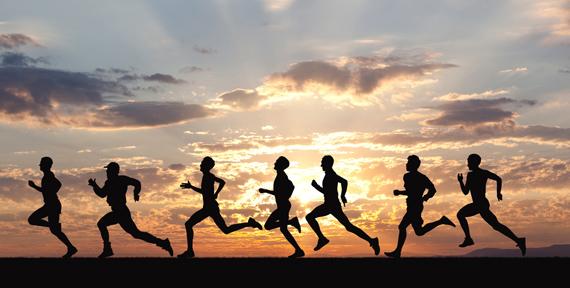 